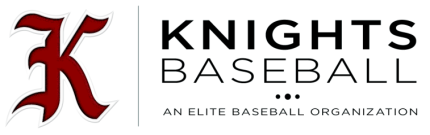 To Whom It May Concern,It is a pleasure for me to provide this letter of recommendation for Will Tyrrell. I have coached Will in the summers of 2019 and 2020 as part of his participation in the Knights Baseball summer travel program (based in Nashville, TN).Will is an absolute joy to have on a team. His character is superb. He is dependable, emotionally mature, hardworking, honest, and receives instruction well. He gets along well with teammates and coaches from all walks of life. He is selfless and a total “team player” who does not complain about circumstances, results, or his playing time/position. He is also internally motivated to improve and will put in the extra work needed to improve. He will always give maximum effort and is very “coachable.”On the field, he is athletic and versatile. He is a reliable defender who understands the mental game and is quick to learn from new situations. He has played both 2nd base and outfield for our teams, and has easily adapted to both. At the plate he shows great plate discipline and has an approach that allows him to frequently extend at bats deep into counts to the frustration of opposing pitchers. He has a naturally smooth left handed swing with excellent path to the ball. He makes reliable contact and will use all parts of the field. As he has added strength he has shown the ability to drive the ball with authority and use his body efficiently. He is a smart baserunner who understands offensive concepts.Off the field, Will is an excellent student at Montgomery Bell Academy which is an academically challenging college preparatory school with a strong curriculum. Will also part of the football team at MBA, which speaks to his athleticism and his drive to compete. He is blessed to have two delightful parents who are supportive but never intrusive in any way.In summary, Will Tyrell is a young man with a very bright future on and off the baseball field. I look forward to his continued physical and mental development. I feel that he is seriously committed to college baseball, and he will put in the work that is required to achieve this goal. Based upon my observations in the 25 years that I have coached summer teams, Will has the maturity, self-motivation, and commitment to succeed in his goals on and off the field, and I look forward to watching that process unfold for him.If you need additional information please do not hesitate to contact me.Allen SillsCoach, Knights BaseballNashville, TN